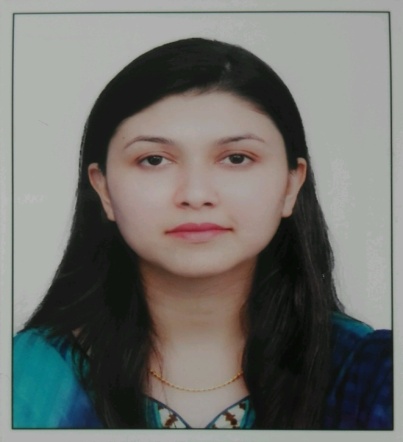 Name 			Aisha Email		     aisha.338754@2freemail.com 	Date of birth		10 Jan, 1988Nationality 		PakistaniObjective:	Seeking experience and a responsible position in Education / Accounting / Administration with a reputed organization where I can utilize my talents & expertise to the fullest potential & to acquire good working skills.  A seasoned professional and effectual team player with a proven ability to exceed goals and objectives.Qualification:Msc Economics & Finance 						2016		2.50/5	Rhine-waal university of Applied Sciences, Kleve, GermanyMBA/Ms Finance 							2014		3.90/4Federal Urdu University of Arts Science & Technology, Islamabad, PakistanB.Com, Punjab College of Commerce Islamabad			2008		A GradeUniversity of Punjab, Pakistan			Higher Secondary School Certificate					2006		A GradeFBISE Islamabad, PakistanWork Experience:                         Lecturer	              		                                              	 Apr, 2014 to Aug, 2015 Federal Urdu University of Arts  Science & Technology, Islamabad, PakistanPrepare & deliver lectures to Bachelors levelMajor subjects were: Financial accounting, Principles of Banking & Finance and Business Mathematics & statistics Worked as a Female Student counselorDesigns, recommends, and/or implements changes in accounting systems, accounting policies, and information storage and retrieval systems, working with other fiscal and program staff as necessarySenior Teacher & Assistant coordinator				Feb, 2010 to Feb, 2014		Jinnah Public School & College Islamabad, PakistanWorked as a senior teacherTaught Mathematics as core subject Taught other subjects like Computer, Social StudiesWorked as an Assistant coordinator for 2 yearsOperates internal accounting information systems, microcomputer hardware and software,     including word processing, spreadsheets, and others, maintaining and creating spreadsheets as neededAnswer and respond to student inquiries regarding their attendance, fees and academicsOrganizing the faculty meetings and prepare the minutes of meetingProvide information regarding the school’s curricular improvements, efforts toward authentic assessment, the schools benchmarks and exit outcomes, looping, the school’s philosophy of inclusionary practicesAwards &Achievements:Overall topper in Federal Urdu University of Arts & Sciences 		2010-2014Scholarship holder							2010-2014Best project achiever of the Semester					2014Laptop holder from CM Shahbaz Sharif Youth Initiative			2013Best Teacher of the year award						2013Most efficient & hardworking teacher of the year award			2012Most Cooperative teacher of the year award				20111st Prize in debate competition						2008KeySkills:Leadership SkillsCommunication skillsPresentation SkillsInitiative SkillsInterpersonal SkillsDecision making SkillsAnalytical SkillsFluent in both spoken written ENGLISH URDUHave command on Computer applications (Ms word, Ms excel, Accounting software, internet    browsing)Semester Projects:Impact of Macroeconomic variables on UK sterling poundFive year Analysis of Financial reports of Toyota & Suzuki motorsResearch report on Impact of Macro Economic variables on Exchange rate of PakistanFive year Ratio analysis of Cement Industry of PakistanHorizontal & Vertical analysis of Allied Bank LtdResearch report on Financial comparison of Islamic banks & Conventional banks Research report on Impact of Information & Communication Technology on GlobalizationResearch report on Revolution of Islamic banking system in Pakistan